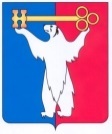 АДМИНИСТРАЦИЯ ГОРОДА НОРИЛЬСКАКРАСНОЯРСКОГО КРАЯПОСТАНОВЛЕНИЕ12.05.2021	                                         г. Норильск 			                           № 202О внесении изменений в постановление Администрации города Норильска 
от 15.09.2015 № 476В целях приведения Административного регламента предоставления муниципальной услуги по предоставлению земельного участка, находящегося в государственной или муниципальной собственности, в постоянное (бессрочное) пользование или безвозмездное пользование, в собственность, в аренду без проведения торгов, в соответствие с требованиями Земельного кодекса Российской Федерации,ПОСТАНОВЛЯЮ:Внести в Административный регламент предоставления муниципальной услуги по предоставлению земельного участка, находящегося в государственной или муниципальной собственности, в постоянное (бессрочное) пользование или безвозмездное пользование, в собственность, в аренду без проведения торгов, утвержденный Постановлением Администрации города Норильска от 15.09.2015 № 476 (далее – Регламент), следующие изменения:1.1. Пункт 2.3 Регламента изложить следующей редакции:	«2.3 Результатом предоставления муниципальной услуги является:- направление Управлением Заявителю копии распоряжения Администрации города Норильска, издаваемого Главой города Норильска или иным уполномоченным им лицом, об отказе в предоставлении земельного участка, находящегося в государственной или муниципальной собственности, в постоянное (бессрочное) пользование или безвозмездное пользование, в собственность, в аренду без проведения торгов (далее - Распоряжение об отказе в предоставлении земельного участка);- направление Управлением Заявителю копии распоряжения Администрации города Норильска, издаваемого Главой города Норильска или иным уполномоченным им лицом, о предоставлении земельного участка, находящегося в государственной или муниципальной собственности, в постоянное (бессрочное) пользование или в собственность бесплатно (далее – Распоряжение о предоставлении земельного участка);- направление Управлением Заявителю подписанного Управлением акта приема – передачи (далее - Акт приема - передачи земельного участка) (в случае предоставления земельного участка, находящегося в государственной или муниципальной собственности, в постоянное (бессрочное) пользование или в собственность бесплатно;- направление Управлением Заявителю подписанного Управлением проекта договора аренды, купли-продажи земельного участка, безвозмездного пользования земельным участком, находящимся в государственной или муниципальной собственности (далее - Договор) в трех экземплярах (в случае предоставления земельного участка в собственность за плату, в безвозмездное пользование или в аренду).».1.2. В пункт 2.5 Регламента:	1.2.1. Абзац пятый изложить в следующей редакции:	«- направление Управлением Заявителю Распоряжения о предоставлении земельного участка и подписанного Управлением проекта Договора в трех экземплярах либо передача земельного участка по Акту приема - передачи - не позднее 30 дней с даты регистрации заявления в Управлении;»;	1.2.2. Абзац шестой исключить. 1.3. В пункт 2.6 Регламента:1.3.1. Абзац седьмой изложить в следующей редакции:«- Федеральный закон от 13.07.2020 № 193-ФЗ «О государственной поддержке предпринимательской деятельности в Арктической зоне РФ;».1.3.2. Дополнить новым абзацем восьмым следующего содержания:«- Приказ Росреестра от 02.09.2020 № П/0321 «Об утверждении перечня документов, подтверждающих право заявителя на приобретение земельного участка без проведения торгов».	1.4. В пункте 2.7 Регламента подпункт «л» изложить в следующей редакции:«л) подготовленного садоводческим или огородническим некоммерческим товариществом реестра членов такого товарищества в случае, если подано заявление о предоставлении земельного участка в безвозмездное пользование такому товариществу.».1.5. Пункт 2.7.1.1 Регламента изложить в следующей редакции:«2.7.1.1. В случае, если Заявителем является лицо, с которым заключен договор о комплексном развитии территории (в том числе арендатор земельного участка, предоставленного для комплексного развития территории, из которого образован испрашиваемый земельный участок):- договор о комплексном освоении территории;- договор аренды исходного земельного участка, в случае если такой договор заключен до дня вступления в силу Федерального закона от 21.07.1997 № 122-ФЗ «О государственной регистрации прав на недвижимое имущество и сделок с ним»Документ, указанный в настоящем подпункте, предоставляется в Управление в копии при личном обращении Заявителя для получения муниципальной услуги, при направлении Заявителем документов для получения муниципальной услуги посредством почтового отправления, либо в форме электронных документов по электронной почте или посредством единого портала государственных и муниципальных услуг и (или) регионального портала государственных и муниципальных услуг.».1.6. Пункт 2.7.1.3 Регламента изложить в следующей редакции: «2.7.1.3. В случае если Заявителем является член садоводческого некоммерческого товарищества (далее – СНТ) или огороднического некоммерческого товарищества (далее – ОНТ), которой предоставлен земельный участок для садоводства, огородничества (за исключением земельных участков общего назначения):- документ, подтверждающий членство заявителя в СНТ или ОНТ;- решение общего собрания членов СНТ или ОНТ о распределении садового или огородного земельного участка заявителю;- документ о предоставлении исходного земельного участка СНТ или ОНТ, за исключением случаев, если право на исходный земельный участок зарегистрировано в ЕГРН;- утвержденный проект межевания территории.Документы, указанные в настоящем подпункте, предоставляются в Управление:- в оригиналах (документы, указанные в абзацах втором, третьем настоящего подпункта) и копиях (при этом документы, указанные в абзацах четвертом, пятом настоящего подпункта предоставляются по желанию Заявителя) - при личном обращении Заявителя для получения муниципальной услуги;- в копиях, заверенных в соответствии с действующим законодательством (документы, указанные в абзацах втором, третьем настоящего подпункта) и копиях (при этом документы, указанные в абзацах четвертом, пятом настоящего подпункта, - предоставляются по желанию Заявителя) - при направлении Заявителем документов для получения муниципальной услуги посредством почтового отправления;- в форме электронных документов по электронной почте или посредством единого портала государственных и муниципальных услуг и (или) регионального портала государственных и муниципальных услуг.».1.7. В пункте 2.7.1.9 Регламента:1.7.1. Абзац второй изложить в следующей редакции:«- приказ о приеме на работу, трудовой договор (контракт), выписка из трудовой книжки или (либо сведения о трудовой деятельности), за периоды до 01.01.2020.».1.7.2. Дополнить новым абзацем четвертым следующего содержания:«В случае если Заявителем или его представителем не были предоставлены по собственной инициативе документы, указанные в настоящем подпункте, в случае если сведения о трудовой деятельности предоставляются за периоды после 01.01.2020, Управлением в течение 5 рабочих дней со дня регистрации заявления запрашиваются указанные документы из информационных ресурсов Пенсионного фонда РФ в порядке межведомственного взаимодействия.».1.8. В пункте 2.7.1.10 Регламента:1.8.1. Абзац третий изложить в следующей редакции:«-документы, подтверждающие супружеские отношения заявителя (свидетельство государственной регистрации актов гражданского состояния, выданные компетентными органами РФ или иностранного государства), родственные отношения заявителя и детей, в том числе, если ребенок приходится заявителю пасынком (падчерицей) (свидетельство о рождении ребенка, выданные компетентными органами РФ или иностранного государства, или решение суда о признании членом семьи гражданина);».1.8.2. Абзац пятый подпункта изложить в следующей редакции:«- документ, подтверждающий совместное проживание заявителя с детьми (информация о лицах, проживающих совместно с заявителем, содержащаяся в базовом государственном информационном ресурсе регистрационного учета граждан РФ по месту пребывания и по месту жительства в пределах Российской Федерации, либо акт обследования органом опеки и попечительства условий жизни ребенка в случае, если совместное проживание заявителя с детьми не может быть установлено на основании вышеуказанной информации), выданный не ранее чем за один месяц до дня подачи заявления;».1.8.3. Абзац восьмой изложить в следующей редакции:«- сведения, содержащиеся в федеральной государственной информационной системе «Федеральный реестр инвалидов» - для детей, признанных инвалидами до достижения ими возраста 18 лет;».1.9. В пункте 2.7.1.15 Регламента:1.9.1. Абзац второй исключить.1.9.2. Абзац пятый изложить в следующей редакции:«- в оригиналах (документы, указанные в абзаце третьем настоящего подпункта) - при личном обращении Заявителя для получения муниципальной услуги, в копиях - при направлении Заявителем документов для получения муниципальной услуги посредством почтового отправления, либо в форме электронных документов по электронной почте или посредством единого портала государственных и муниципальных услуг и (или) регионального портала государственных и муниципальных услуг.».1.10. Абзац второй подпункта 2.7.1.22 изложить в следующей редакции:«- проектная документация на выполнение работ, связанных с пользованием недрами, государственное задание, предусматривающее выполнение мероприятий по государственному геологическому изучению недр, или государственный контракт на выполнение работ по геологическому изучению недр (в том числе региональному) либо их части, предусматривающий осуществление соответствующей деятельности (за исключением сведений, содержащих государственную тайну);».1.11. В пункте 2.7.1.34 Регламента:1.11.1. Абзац второй изложить в следующей редакции:«- приказ о приеме на работу, трудовой договор (контракт), выписка из трудовой книжки (либо сведения о трудовой деятельности) за периоды до 01.01.2020.».1.11.2. Дополнить абзацем пятым следующего содержания:«В случае если Заявителем или его представителем не были предоставлены по собственной инициативе документы, указанные в настоящем подпункте, в случае если сведения о трудовой деятельности предоставляются за периоды после 01.01.2020, Управлением в течение 5 рабочих дней со дня регистрации заявления запрашиваются указанные документы из информационных ресурсов Пенсионного фонда РФ в порядке межведомственного взаимодействия.».1.12. Дополнить Регламент новым подпунктом 2.7.1.49 следующего содержания: «2.7.1.49. В случае, если Заявителем является лицо, получившие статус резидента Арктической зоны Российской Федерации в соответствии с Федеральным законом от 13.07.2020 № 193-ФЗ «О государственной поддержке предпринимательской деятельности в Арктической зоне Российской Федерации», для осуществления инвестиционной деятельности в Арктической зоне Российской Федерации:- соглашение об осуществлении инвестиционной деятельности в Арктической зоне Российской Федерации;- свидетельство, удостоверяющее регистрацию в качестве резидента Арктической зоны.Документы, указанные в настоящем подпункте, предоставляются в Управление:- в оригиналах (документ, указанный в абзаце втором настоящего подпункта) - при личном обращении Заявителя для получения муниципальной услуги, в копиях - при направлении Заявителем документов для получения муниципальной услуги посредством почтового отправления, либо в форме электронных документов по электронной почте или посредством единого портала государственных и муниципальных услуг и (или) регионального портала государственных и муниципальных услуг.».1.13. Дополнить Регламент новым пунктом 2.7.1.50 следующего содержания:«2.7.1.50. В случае, если Заявителем является публично-правовая компания «Единый заказчик в сфере строительства», которой необходим земельный участок для обеспечения выполнения инженерных изысканий, архитектурно-строительного проектирования, строительства, реконструкции, капитального ремонта, сноса объектов капитального строительства, включенных в программу деятельности публично-правовой компании «Единый заказчик в сфере строительства» на текущий год и плановый период в соответствии с Федеральным законом от 22.12.2020 № 435-ФЗ «О публично-правовой компании «Единый заказчик в сфере строительства» и о внесении изменений в отдельные законодательные акты Российской Федерации»:- программа деятельности публично-правовой компании «Единый заказчик в сфере строительства» на текущий год и плановый период в соответствии с Федеральным законом от 22.12.2020 № 435-ФЗ «О публично-правовой компании «Единый заказчик в сфере строительства» и о внесении изменений в отдельные законодательные акты Российской Федерации».Документ, указанный в настоящем подпункте, предоставляется в Управление:- в оригинале (документ, указанный в абзаце втором настоящего подпункта) - при личном обращении Заявителя для получения муниципальной услуги, в копиях - при направлении Заявителем документов для получения муниципальной услуги посредством почтового отправления, либо в форме электронных документов по электронной почте или посредством единого портала государственных и муниципальных услуг и (или) регионального портала государственных и муниципальных услуг.».1.14. В пункте 2.7.1.49, абзаце пятом пункта 2.8, подпунктах «б», «в» пункта 2.10, абзаце втором пункте 3.2.1, абзаце втором пункта 3.3, абзаце третьем пункта 3.4 Регламента слова «2.7.1.48» заменить словами «2.7.1.44».1.15. Пункты 2.7.1.2, 2.7.1.4, 2.7.1.7, 2.7.1.16, 2.7.1.19, 2.7.1.46 Регламента исключить.1.16. Пункты 2.7.1.3 – 2.7.1.49 Регламента считать пунктами 2.7.1.2. – 2.7.1.45 Регламента соответственно.1.17. В абзаце пятом пункта 2.8, абзаце третьем пункте 3.2 Регламента слова «в подпунктах 2.7.1.1 - 2.7.1.53» заменить словами «в пунктах 2.7.1.1 - 2.7.1.44».1.18. Абзацы шестой, седьмой пункта 3.1 Регламента изложить в следующей редакции:«- подготовка Управлением Распоряжение о предоставлении земельного участка или распоряжения об отказе в предоставлении земельного участка и направление его Заявителю;- подготовка и направление Управлением проекта договора аренды, купли-продажи, безвозмездного пользования земельным участком или Акта приема-передачи, передачи (в случае предоставления земельного участка на праве постоянного (бессрочного) пользования или в собственность бесплатно.», 1.19. В пункте 3.6.1 Регламента:1.19.1. Абзац первый изложить в следующей редакции:«В случае наличия оснований для отказа в предоставлении земельного участка, предусмотренных пунктами 2.9, 2.10 Административного регламента, специалист отдела РЗУ:».1.19.2. Абзац третий изложить в следующей редакции:	«- направляет Заявителю (либо его уполномоченному представителю) копию Распоряжения об отказе в предоставлении земельного участка способом, определенном в Заявлении, либо, если способ получения муниципальной услуги в Заявлении не указан, почтовым отправлением с уведомлением о вручении либо, если почтовый адрес в Заявлении не указан, на электронный адрес Заявителя в форме электронного документа, подписанного усиленной квалифицированной электронной подписью, в срок не позднее 30 дней с даты регистрации Заявления в Управлении.».1.20. В пункте 3.6.2 Регламента:1.20.1. Абзац первый изложить в следующей редакции:«При отсутствии оснований для отказа в предоставлении земельного участка, указанных в пунктах 2.9, 2.10 Административного регламента, специалист отдела РЗУ:».1.20.2. Абзац третий изложить в следующей редакции:«- подготавливает проект Договора (если в отношении испрашиваемого земельного участка не требуется образование испрашиваемого земельного участка или уточнение его границ) или Акта приема – передачи земельного участка - не позднее 20 дней с даты регистрации заявления в Управлении.».1.21. Пункт 3.7 Регламента изложить в следующей редакции: «3.7. Подготовка и направление Управлением Заявителю Распоряжения о предоставлении земельного участка и Акта приема – передачи земельного участка либо проекта Договора.3.7.1. Распоряжение о предоставлении земельного участка и Акт приема – передачи земельного участка, проект Договора направляются Заявителю (либо его уполномоченному представителю) способом, определенном в Заявлении, либо, если способ получения муниципальной услуги в заявлении не указан, почтовым отправлением с уведомлением о вручении, либо, если почтовый адрес в Заявлении не указан, на электронный адрес Заявителя в форме электронного документа, подписанного усиленной квалифицированной электронной подписью, в срок не позднее 30 дней с даты регистрации заявления в Управлении (если в отношении испрашиваемого земельного участка не требуется образование испрашиваемого земельного участка или уточнение его границ).».1.22. Пункты 3.7.1, 3.7.2 Регламента исключить.1.23. Пункт 3.8 Регламента изложить в следующей редакции:«3.8. Результатом выполнения административной процедуры является выдача или направление Заявителю Распоряжения о предоставлении земельного участка и Акт приема – передачи земельного участка либо проекта Договора.».1.24. Пункт 3.11 Регламента изложить в следующей редакции:«3.11. Телефоны Управления:- приемная Управления: (3919) 43-71-80, факс: (3919) 43-71-81;- отдел распоряжения земельными участками: (3919) 43-71-80 добавочные 1435, 1464, 1462.».1.25. Абзац второй пункта 3.12 Регламента изложить в следующей редакции:«- в устной форме при личном обращении вышеуказанных лиц, а также при обращении: отдел распоряжения земельными участками - (3919) 43-71-80) добавочные 1435, 1464, 1462;».1.26. В пункте 5.1 Регламента слова «по собственности и развитию предпринимательства» в соответствующих падежах заменить словами «по земельно-имущественным отношениям и развитию предпринимательства» в соответствующих падежах.1.27. В приложение № 1 к Регламенту слова «Подготовка и направление Распоряжения Администрации города Норильска о предоставлении земельного участка постоянное (бессрочное) пользование или безвозмездное пользование, в собственность, в аренду без проведения торгов, Акта приема – передачи земельного участка» заменить словами «Подготовка и направление Распоряжения Администрации города Норильска о предоставлении земельного участка в постоянное (бессрочное) пользование без проведения торгов или в собственность бесплатно и Акта приема – передачи земельного участка либо проекта договора аренды, купли-продажи земельного участка, безвозмездного пользования земельным участком». 2. Опубликовать настоящее постановление в газете «Заполярная правда» и разместить его на официальном сайте муниципального образования город Норильск.3.  Настоящее постановление вступает в силу после его опубликования в газете «Заполярная правда».Глава города Норильска							      	Д.В. Карасев